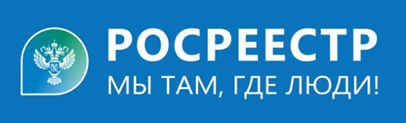 Вопрос-ответ:  Обязательна ли постановка объекта на учет и что для этого требуется?Савельев Максим          Отвечает Ведущий специалист-эксперт Тальменского отдела Управления Росреестра по Алтайскому краю Кузнецова Е.В.          В соответствии с действующим законодательством государственная регистрация прав без одновременного государственного кадастрового учета осуществляется при условии наличия в Едином государственном реестре недвижимости сведений об объекте недвижимого имущества, право на который регистрируется.         Любой объект недвижимости, право на который подлежит государственной регистрации, должен быть поставлен на государственный кадастровый учет, в результате чего ему присваивается неизменяемый, не повторяющийся во времени и на территории Российской Федерации кадастровый номер.          При этом обращаем внимание на то, что в связи с созданием объекта недвижимости, Законом о регистрации (ФЗ № 218-ФЗ от 13.07.2015 «О государственной регистрации недвижимости») предусмотрена единая процедура постановки на учет и регистрации права.Ведущий специалист-эксперт Тальменского отдела Управления Росреестра по Алтайскому краю  Е.В. Кузнецова